
БРОВАРСЬКА РАЙОННА РАДА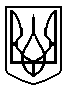 КИЇВСЬКОЇ ОБЛАСТІП Р О Т О К О Лзасідання 64 позачергової сесії Броварської районної ради VІІ скликання від 31 жовтня 2019 року                                                                                                            м. БровариУ роботі 64 позачергової сесії Броварської районної ради VІІ скликання взяли участь:- Клименко Микола Федорович,  голова Броварської районної державної адміністрації;- Плакся Юрій Сергійович, перший заступник голови Броварської районної державної адміністрації;- Юрченко Ольга Борисівна, заступник голови Броварської районної державної адміністрації;- Багнюк Валентин Віталійович, депутат Київської обласної ради.Веде сесію:Гришко Сергій Миколайович, голова Броварської районної ради                     VІІ скликання.Затвердження порядку денного:Всього депутатів   - 36Було присутніх      - 23Із депутатів Броварської районної ради відсутні: Бригинець Борис ІвановичВоєвуцька Діляра МідхатівнаГоголіна Анна ВасилівнаДяченко Валерій ВасильовичЗалозний Микола ВолодимировичКорнійко Сергій ОлександровичМатвієнко Алла ГеоргіївнаПлющ Олексій АнатолійовичСтоляр Олег АнатолійовичСубботін В’ячеслав МиколайовичЧабур Валерій ІвановичШитий Євгеній МихайловичШкрабацький Віктор ПетровичВиступив:Гришко Сергій Миколайович, голова Броварської районної ради, повідомив, що у залі зареєструвались 23 депутатів та запропонував розпочати засідання 64 позачергової сесії. Головуючий поставив дану пропозицію на голосування.Проведення процедури поіменного голосування.Голосували:«За» - 22 ; «проти» - 0 ; «утримались» - 0; «не голосували» - 1.Протокол поіменного голосування додається.Вирішили:Пропозицію прийнято більшістю голосів.Виступили:Головуючий оголосив 64 позачергову сесію Броварської районної ради VІІ скликання відкритою.(Звучить Гімн України) На сесії присутні: Литвиненко Віталій Володимирович, журналіст «Громадський захист Київщини».Гришко Сергій Миколайович, голова Броварської районної ради, повідомив, що відповідно до розпорядження від 29 жовтня 2019 року № 209 скликана 64 позачергова сесія Броварської районної ради VІІ скликання і запропонував прийняти за основу порядок денний:1. Звіт про виконання районного бюджету Броварського району за 9 місяців 2019 року.2. Про внесення змін до рішення сесії районної ради VII скликання від 18 грудня 2018 року                № 686-51 позач.-VII «Про районний бюджет Броварського району на 2019 рік» та додатків до нього.3. Про припинення діяльності комунального закладу «Броварська районна вечірня загальноосвітня школа II-III ступенів із заочною формою навчання» Броварського району Київської області» шляхом його ліквідації.4. Про затвердження нової редакції Статуту комунального закладу Броварської районної ради «Дитячий будинок «Надія» для дітей-сиріт і дітей, позбавлених батьківського піклування» та структури комунального закладу. 5. Різне.Проведення процедури поіменного голосування.Голосували:«За» - 23 ; «проти» - 0 ; «утримались» - 0; «не голосували» - 0.Протокол поіменного голосування додається.Порядок денний прийнято за основу.Головуючий поставив на голосування пропозицію  постійної комісії з питань бюджету, фінансів, соціально-економічного розвитку і Президії районної ради про включення до порядку денного питання "Про внесення змін до Комплексної програми фінансового забезпечення функціонування Броварської районної державної адміністрації для виконання та реалізації повноважень, делегованих Броварською районною радою на 2018-2019 роки."Проведення процедури поіменного голосування.Голосували:«За» - 23 ; «проти» - 0 ; «утримались» - 0; «не голосували» - 0.Протокол поіменного голосування додається.Вирішили:Пропозицію  прийнято одноголосно.Головуючий поставив на голосування пропозицію  спільного засідання постійних комісій комісії з питань комунальної власності та з питань освіти, культури, сім’ї, молоді та спорту, охорони здоров’я та соціального захисту і Президії районної ради про виключення з порядку денного питання «Про припинення діяльності комунального закладу «Броварська районна вечірня загальноосвітня школа II-III ступенів із заочною формою навчання» Броварського району Київської області» шляхом його ліквідації».Проведення процедури поіменного голосування.Голосували:«За» - 22 ; «проти» - 0 ; «утримались» - 1; «не голосували» - 0.Протокол поіменного голосування додається.Вирішили:Пропозицію  прийнято більшістю голосів.Головуючий поцікавився чи будуть інші пропозиції або зауваження до запропонованого порядку денного (не надійшли) та запропонував затвердити порядок денний в цілому: 1. Звіт про виконання районного бюджету Броварського району за 9 місяців 2019 року.2. Про внесення змін до рішення сесії районної ради VII скликання від 18 грудня 2018 року                № 686-51 позач.-VII «Про районний бюджет Броварського району на 2019 рік» та додатків до нього.3. Про затвердження нової редакції Статуту комунального закладу Броварської районної ради «Дитячий будинок «Надія» для дітей-сиріт і дітей, позбавлених батьківського піклування» та структури комунального закладу.4. Про внесення змін до Комплексної програми фінансового забезпечення функціонування Броварської районної державної адміністрації для виконання та реалізації повноважень, делегованих Броварською районною радою на 2018-2019 роки.5. Різне.Проведення процедури поіменного голосування.Голосували:«За» - 23 ; «проти» - 0 ; «утримались» - 0;«не голосували» - 0.Протокол поіменного голосування додається.Вирішили:Затвердити порядок денний.Головуючий запропонував затвердити регламент проведення засідання: для доповіді – до 5 хв.;для виступу – до 3 хв.;для репліки – до 1 хв. поцікавився чи будуть інші пропозиції (не надійшли) та поставив на голосування дану пропозицію.Проведення процедури поіменного голосування.Голосували:«За» - 23 ; «проти» - 0 ; «утримались» - 0;«не голосували» - 0.Протокол поіменного голосування додається.Вирішили:Затвердити регламент проведення засідання. 1.1.Слухали:Звіт про виконання районного бюджету Броварського району за 9 місяців 2019 року.Головуючий запросив до співдоповіді Козлова О.К.Співдоповідав:Козлов Олександр Костянтинович, голова постійної комісії з питань бюджету, фінансів, соціально- економічного розвитку, повідомив, що постійна комісія розглянула дане питання на своєму засіданні та рекомендує проект рішення підтримати.Головуючий запитав чи є зауваження, доповнення та поставив на голосування проект рішення.Проведення процедури поіменного голосування.Голосували:«За» - 22 ; «проти» - 0 ; «утримались» - 1; «не голосували» - 0.Протокол поіменного голосування додається.Вирішили:Прийняти рішення сесії районної ради                           № 866-64 позач.-VІІ (додається).2.2.Слухали:Про внесення змін до рішення сесії районної ради VII скликання від 18 грудня 2018 року                             № 686-51 позач.-VII «Про районний бюджет Броварського району на 2019 рік» та додатків до нього.Головуючий запросив до співдоповіді Козлова О.К.Співдоповідав:Козлов Олександр Костянтинович, голова постійної комісії з питань бюджету, фінансів, соціально- економічного розвитку, повідомив, що постійна комісія розглянула дане питання на своєму засіданні та рекомендує проект рішення підтримати.Головуючий поставив на голосування проект рішення.Проведення процедури поіменного голосування.Голосували:«За» - 23 ; «проти» - 0 ; «утримались» - 0; «не голосували» - 0.Протокол поіменного голосування додається.Вирішили:Прийняти рішення сесії районної ради                           № 867-64 позач.-VІІ (додається).3.3.Слухали:Про затвердження нової редакції Статуту комунального закладу Броварської районної ради «Дитячий будинок «Надія» для дітей-сиріт і дітей, позбавлених батьківського піклування» та структури комунального закладу.Головуючий запросив до співдоповіді Шульгу В.Є.Співдоповідала:Шульга Валентина Євгеніївна, головуюча спільного засідання постійних комісій комісії з питань комунальної власності та з питань освіти, культури, сім’ї, молоді та спорту, охорони здоров’я та соціального захисту, повідомила, що дане питання було розглянуто та рекомендовано виключити з проекту рішення перший пункт:«Доповнити розділ 7 пункт 7.3 наступним змістом:- в період між сесіями Засновника за заявою Директора Закладу, звільняє розпорядженням голови районної ради з посади Директора із подальшим затвердженням на сесії Засновника та призначає тимчасово виконуючого обов’язки Директора Закладу до розгляду питання призначення директора на сесії Засновника».Головуючий поставив на голосування прийняття проекту рішення за основу. Проведення процедури поіменного голосування.Голосували:«За» - 23 ; «проти» - 0 ; «утримались» - 0; «не голосували» - 0.Протокол поіменного голосування додається.Вирішили:Прийняти проект рішення за основу.Головуючий поставив на голосування пропозицію про виключення з проекту рішення першого пункту.Проведення процедури поіменного голосування.Голосували:«За» - 23 ; «проти» - 0 ; «утримались» - 0; «не голосували» - 0.Протокол поіменного голосування додається.Вирішили:Пропозицію прийнято одноголосно.Головуючий поставив на голосування проект рішення в цілому.Проведення процедури поіменного голосування.Голосували:«За» - 23 ; «проти» - 0 ; «утримались» - 0; «не голосували» - 0.Протокол поіменного голосування додається.Вирішили:Прийняти рішення сесії районної ради                           № 868-64 позач.-VІІ (додається).4.4.Слухали:Про внесення змін до Комплексної програми фінансового забезпечення функціонування Броварської районної державної адміністрації для виконання та реалізації повноважень, делегованих Броварською районною радою на 2018-2019 роки.Головуючий запросив до співдоповіді Козлова О.К.Співдоповідав:Козлов Олександр Костянтинович, голова постійної комісії з питань бюджету, фінансів, соціально- економічного розвитку, повідомив, що постійна комісія розглянула дане питання на своєму засіданні та рекомендує проект рішення підтримати.Головуючий поставив на голосування проект рішення.Проведення процедури поіменного голосування.Голосували:«За» - 23 ; «проти» - 0 ; «утримались» - 0; «не голосували» - 0.Протокол поіменного голосування додається.Вирішили:Прийняти рішення сесії районної ради                           № 869-64 позач.-VІІ (додається).5.5.Слухали:Різне.Головуючий поцікавилась чи є бажаючі виступити у різному та зазначив, що порядок денний 64 позачергової сесії Броварської районної ради Київської області VІІ скликання вичерпано та оголосив пленарне засідання закритим. (Звучить Гімн України).Голова радиС.М.ГришкоСекретаріат сесіїТ.О. КолісниченкоТ.А.Філіпова